Planning Commission Informal AgendaCity of Colorado SpringsCity Hall30 S. Nevada AvenueColorado Springs, CO 8090330 S Nevada Ave, Suite 102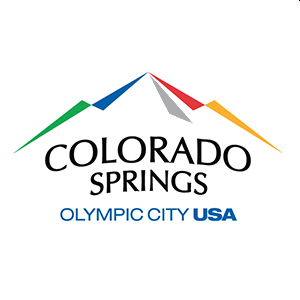 8:30 AMThursday, December 8, 20161.  Call to Order2.  CommunicationsChairperson Eric PhillipsCPC-0383.  UpdatesDirector Updates, Peter WysockiCPC-002DRB Updates, Ryan Tefertiller / Commissioner WalkowskiCPC-0034.  CONSENT CALENDARA Conditional Use for a 45-foot monopole cellular tower Commercial Mobile Radio Service with an equipment compound (CMRS) at 5670 Dublin Boulevard (Quasi-Judicial)  Presenter:  Rachel Teixeira, Planner II, Planning and Community Development4.A.CPC CM1 16-00127CPC Staff Report_CMRS_DALBY_DUBLINFIGURE 1 - SITE PLANFIGURE 2 - PROJECT STATEMENT7.5.704 Conditional Use Review7.4.607 Site Selection and Collocation req7.4.608 Design Criteria & construction standardsAttachments:Page 1 City of Colorado SpringsPrinted on 12/6/2016December 8, 2016Planning Commission InformalWork Session Meeting AgendaAn extension of the use variance to extend the deadline for Stericycle, Inc. to receive Certificate of Designation approval.  Presenter:  Hannah Van Nimwegen, Planner II, Planning & Community Development4.B.CPC UV 15-00133EXCPC UV 15-00133-Staff ReportFigure 1. Site PlanFigure 2. Project StatementFigure 3. Surrounding ZoningFigure 4. City Code Section7.5.803.B Use Variance Review CriteriaAttachments:A conditional use to allow a convenience store/gas station within an M-1 (Light Industrial) zone district addressed at 2961 North El Paso Street and located at the southeast corner of East Fillmore Street and North El Paso Street.(Quasi-Judicial)  Presenter:  Michael Schultz, Principal Planner, Planning & Community Development4.C.CPC CU 16-00117CPC Staff Report_Maverik Gas Station CUFigure 1 - Project StatementFigure 2 - Development Plan7.5.704 Conditional Use Review7.5.502.E Development Plan ReviewAttachments:Page 2 City of Colorado SpringsPrinted on 12/6/2016December 8, 2016Planning Commission InformalWork Session Meeting AgendaMetal Products, LLC zone change of 7,200 square feet from R-5 (Multi-Family Residential) to C-6 (General Business) located west of the southwest corner of North Circle Drive and Willamette Place, addressed as 2709 and 2717 Willamette Place. (Quasi-Judicial)  Presenter:  Hannah Van Nimwegen, Planner II, Planning & Community Development4.D.1CPC ZC 16-00125CPC Staff Report - Metal Products, LLCFigure 1 - Rezoning PlanFigure 2 - Development Plan AmendmentFigure 3 - Project StatementFigure 4 - Surrounding Land Uses7.5.603 Criteria for granting zone changesAttachments:Minor Development Plan Amendment illustrating a parking lot reconfiguration, building addition, and other minor alterations to the existing site located west of the southwest corner of North Circle Drive and Willamette Place, addressed as 2709 and 2717 Willamette Place. (Quasi-Judicial)  Presenter:  Hannah Van Nimwegen, Planner II, Planning & Community Development4.D.2CPC MDP 07-00131-A1MN16Figure 2 - Development Plan Amendment7.5.502.E Development Plan Review7.5.503.C Concept & Development Plan App Rev ProceduresAttachments:Administrative Relief to allow a reduction in the required number of onsite parking stalls from 18 to 16 located west of the southwest corner of North Circle Drive and Willamette Place, addressed as 2709 and 2717 Willamette Place.(Administrative)  Presenter:  Hannah Van Nimwegen, Planner II, Planning & Community Development4.D.3AR R 16-00763Figure 2 - Development Plan Amendment7.5.1102 Findings Necessary to Grant Administrative ReliefAttachments:Page 3 City of Colorado SpringsPrinted on 12/6/2016December 8, 2016Planning Commission InformalWork Session Meeting AgendaThese items will be acted upon as a whole, unless a specific item is called for discussion by a Commissioner or a citizen wishing to address the Planning Commission. (Any items called up for separate consideration shall be acted upon following the Consent Vote.)5.  UNFINISHED BUSINESS6.  NEW BUSINESS CALENDARPresentation of the Draft Envision Shooks Run Facilities Master Plan  Presenter:  Carl Schueler, Comprehensive Planning Manager, Planning & Community DevelopmentCPC MP 16-00122CPC Staff Report_EnvsionShooksRunFigure 1 161102_Shooks Run FMP Public Circulation - Project StatementFigure 2 -11.29.16 DP opinion - Envision Shooks Run [1]7.5.408 MASTER PLAN REVIEW CRITERIAAttachments:7.  AdjournPage 4 City of Colorado SpringsPrinted on 12/6/2016